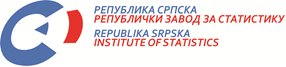 Назив предузећа                      Матични број предузећа          Име и презиме                           Телефон                                      Е-маил                                        Закон о статистици Републике Српске ("Службени гласник Републике Српске" бр.85/03) Одлука Владе Републике Српске о усвајању Статистичког програма 2022-2025. године ("Службени гласник Републике Српске" бр. 102/21)ИСТРАЖИВАЊЕ О УПОТРЕБИ ИНФОРМАЦИОНО-КОМУНИКАЦИОНИХ ТЕХНОЛОГИЈА У ПРЕДУЗЕЋИМА 2024.МОДУЛ А: ПРИСТУП И УПОТРЕБА ИНТЕРНЕТАМОДУЛ А: ПРИСТУП И УПОТРЕБА ИНТЕРНЕТАМОДУЛ А: ПРИСТУП И УПОТРЕБА ИНТЕРНЕТАМОДУЛ А: ПРИСТУП И УПОТРЕБА ИНТЕРНЕТАА1_НАН1: Да ли Ваше предузеће има приступ интернету? (Филтер питање)ДаНеИДИ на модул XА1Колико запослених лица има приступ интернету за пословне потребе? (укључујући фиксну конекцију, WI-FI конекцију и конекцију преко мобилне мреже)  А1_ПМолимо, оцијените учешће дијела запослених лица која користе интернет за пословне потребе? (проценат од укупног броја запослених радника):   %                        %                       А2Да ли ваше предузеће користи неку врсту фиксне широкопојасне интернет конекције?(нпр. ADSL, SDSL, FTTP, кабловски интернет, јавни Wi-Fi)   ДаНе Иди на А4_Н1А3Која је максимална брзина интернет конекције у Вашем предузећу?(означити само један одговор) Која је максимална брзина интернет конекције у Вашем предузећу?(означити само један одговор) Која је максимална брзина интернет конекције у Вашем предузећу?(означити само један одговор) а) Мање од 30 Mbit/sб) Најмање 30, али мање од 100 Mbit/sц) Најмање 100, али мање од 500 Mbit/sд) Најмање 500, али мање од 1 Gbit/sе) Најмање 1 Gbit/sА4Да ли је брзина фиксне широкопојасне интернет конекције довољна за стварне потребе предузећа?ДаНе А4_Н1Да ли Ваше предузеће има web страницу?Да Упишите веб страницу исподНе Назив веб странице  ______________________________________________Назив веб странице  ______________________________________________Назив веб странице  ______________________________________________Назив веб странице  ______________________________________________А4_Н2Да ли Ваше предузеће обезбјеђује преносиве уређаје који омогућавају мобилну интернет везу, користећи мобилне телефонске мреже, за пословне потребе?(преко преносивих рачунара или других преносивих уређаја као што су smartphone)                                        ДаНе А5Колико запослених лица користи преносиви уређај који обезбјеђује предузеће, које омогућава повезивање на интернет путем мобилног телефона/мреже, у пословне сврхе?А5_ПМолимо, оцијените учешће запослених лица која користе преносиве уређаје (које им обезбјеђује предузеће) за пословне потребе, а који омогућавају интернет конекцију путем мрежне мобилне телефоније (нпр. преносиви рачунари или други преносиви уређаји као што су паметни телефони)      %      %А5_АДа ли ваше предузеће има мобилну апликацију за своје клијенте?(нпр. програм лојалности, е-трговину, корисничку подршку) ДаНеА6Да ли неко од запослених има даљински (remote) приступ сљедећем? (преко рачунара или паметних телефона)ДаНеа) E-mail -у предузећаб) Документима предузећа (нпр. фајлови, табеле, презентације, графикони, фотографије)ц) Пословним апликацијама или софтверу предузећа (нпр. приступ рачуноводству, продаји, наруџбама, CRM) Молимо искључите апликације које се користе за интерну комуникацију, нпр. Skype, MS Teams, Yammer.А7_АДа ли ваше предузеће користи неку од сљедећих друшвених мрежа?ДаНеа) Друшвене мреже (Facebook, Linkedin, Xing, Yammer)б) Блог предузећа (Twitter)ц) Мултимедијалне странице за размјену садржаја (Youtube, Flickr, Picassa)А7Да ли Ваше предузеће одржава онлине састанке (нпр. преко Skype-а, Zoom-а, MS Teams-а, WеbЕx-а, итд).?ДаНе Иди на Б1МОДУЛ Б: Е-ТРГОВИНАМОДУЛ Б: Е-ТРГОВИНАМОДУЛ Б: Е-ТРГОВИНАМОДУЛ Б: Е-ТРГОВИНАЕ-трговина је продаја или набавка робе или услуга која се проводи преко рачунарских мрежа методама специјално дизајнираним за примање или пласирање наруџби. Плаћање и испорука робе или услуга не морају се провести на мрежи. Трансакције е-трговине искључују наруџбе направљене ручно куцаним Е-маил порукама. Е-трговина је продаја или набавка робе или услуга која се проводи преко рачунарских мрежа методама специјално дизајнираним за примање или пласирање наруџби. Плаћање и испорука робе или услуга не морају се провести на мрежи. Трансакције е-трговине искључују наруџбе направљене ручно куцаним Е-маил порукама. Е-трговина је продаја или набавка робе или услуга која се проводи преко рачунарских мрежа методама специјално дизајнираним за примање или пласирање наруџби. Плаћање и испорука робе или услуга не морају се провести на мрежи. Трансакције е-трговине искључују наруџбе направљене ручно куцаним Е-маил порукама. Е-трговина је продаја или набавка робе или услуга која се проводи преко рачунарских мрежа методама специјално дизајнираним за примање или пласирање наруџби. Плаћање и испорука робе или услуга не морају се провести на мрежи. Трансакције е-трговине искључују наруџбе направљене ручно куцаним Е-маил порукама. Б1Да ли је Ваше предузеће остварило веб продају производа/услуга током 2023:ДаНеа) Путем веб-странице или мобилне апликације Вашег предузећа?    (укључујући екстранет)б) Путем веб-странице или апликације за е-трговину кориштеним од стране више предузећа  на тржишту за трговину производима? (нпр. e-Bookers, Booking, hotels.com, eBay, Amazon, Amazon Business, Alibaba, Rakuten, TimoCom)Уколико је одговор „Не“ под Б1а) и Б1б)-> иди на Б7Уколико је одговор „Не“ под Б1а) и Б1б)-> иди на Б7Уколико је одговор „Не“ под Б1а) и Б1б)-> иди на Б7Уколико је одговор „Не“ под Б1а) и Б1б)-> иди на Б7Б2Колики проценат укупног промета је остварен веб продајом робе или услуге, у 2023. години?%%На питање Б3 треба одговорити само ако је једно од питања Б1а)= "Да" или Б1б) = "Да"На питање Б3 треба одговорити само ако је једно од питања Б1а)= "Да" или Б1б) = "Да"На питање Б3 треба одговорити само ако је једно од питања Б1а)= "Да" или Б1б) = "Да"На питање Б3 треба одговорити само ако је једно од питања Б1а)= "Да" или Б1б) = "Да"Б3Колики је проценат вриједности веб продаје у 2023. години за сљедеће:Уколико је означен само одговор „Да“  под а) на питање Б1, уписати 100% код питања Б3а), уколико је означен само одговор „Да“ под б) на питање Б1, уписати 100% код питања Б3б), на питање Б3 одговарају испитаници који су у питању Б1 одговорили са „Да“ на понуђене одговоре и под а) и под б) тако да одговори у збиру дају 100%Укупно 100%Укупно 100%(Молимо погледајте вриједност веб продаје коју сте пријавили у Б2)(Молимо погледајте вриједност веб продаје коју сте пријавили у Б2)(Молимо погледајте вриједност веб продаје коју сте пријавили у Б2)(Молимо погледајте вриједност веб продаје коју сте пријавили у Б2)а) Путем веб-странице или мобилне апликације Вашег предузећа    (укључујући екстранет)б) Путем веб-странцие или апликације за е-трговину кориштеним од стране више предузећа  на тржишту за трговину производима? (нпр. e-Bookers, Booking, hotels.com, eBay, Amazon, Amazon Business, Alibaba, Rakuten, TimoCom)Укупно 100%Укупно 100%Б4Колики је проценат вриједности веб продаје у 2023. години према врсти трансакције:Колики је проценат вриједности веб продаје у 2023. години према врсти трансакције:Колики је проценат вриједности веб продаје у 2023. години према врсти трансакције:(Молимо погледајте вриједност веб продаје коју сте пријавили у Б2)(Молимо погледајте вриједност веб продаје коју сте пријавили у Б2)(Молимо погледајте вриједност веб продаје коју сте пријавили у Б2)(Молимо погледајте вриједност веб продаје коју сте пријавили у Б2)а) Продаја крајњим потрошачима (B2C)%%б) Продаја другим предузећима (B2B) и продаја јавном сектору (B2G)%%Укупно 100%Укупно 100%Б5Да ли је Ваше предузеће остварило веб продаје купцима који се налазе у сљедећем географском подручју током 2023. године?ДаНеа) Босна и Херцеговинаб) Земља Европске унијец) Остале земље свијетаЕДИ-ТИП ПРОДАЈЕЕДИ-ТИП ПРОДАЈЕПродаја типа EDI покрива наруџбе које купци шаљу путем порука типа EDI (EDI: електронска размјена података) што значи:• у договореном или стандардном формату погодном за аутоматизовану обраду;• Порука налога типа EDI креирана из пословног система купца;• укључујуćи налоге пренешене преко EDI-провајдера;• укључујуćи аутоматске системске генерисане налоге засноване на потражњи;• укључујуćи наруџбе примљене директно у Ваш ЕРП систем (ERP PANTHEON, Dynamics NAV, SAP).Примјери EDI: EDIFACT, KSML/EDI (нпр. UBL, Rosettanet).Продаја типа EDI покрива наруџбе које купци шаљу путем порука типа EDI (EDI: електронска размјена података) што значи:• у договореном или стандардном формату погодном за аутоматизовану обраду;• Порука налога типа EDI креирана из пословног система купца;• укључујуćи налоге пренешене преко EDI-провајдера;• укључујуćи аутоматске системске генерисане налоге засноване на потражњи;• укључујуćи наруџбе примљене директно у Ваш ЕРП систем (ERP PANTHEON, Dynamics NAV, SAP).Примјери EDI: EDIFACT, KSML/EDI (нпр. UBL, Rosettanet).Продаја типа EDI покрива наруџбе које купци шаљу путем порука типа EDI (EDI: електронска размјена података) што значи:• у договореном или стандардном формату погодном за аутоматизовану обраду;• Порука налога типа EDI креирана из пословног система купца;• укључујуćи налоге пренешене преко EDI-провајдера;• укључујуćи аутоматске системске генерисане налоге засноване на потражњи;• укључујуćи наруџбе примљене директно у Ваш ЕРП систем (ERP PANTHEON, Dynamics NAV, SAP).Примјери EDI: EDIFACT, KSML/EDI (нпр. UBL, Rosettanet).Продаја типа EDI покрива наруџбе које купци шаљу путем порука типа EDI (EDI: електронска размјена података) што значи:• у договореном или стандардном формату погодном за аутоматизовану обраду;• Порука налога типа EDI креирана из пословног система купца;• укључујуćи налоге пренешене преко EDI-провајдера;• укључујуćи аутоматске системске генерисане налоге засноване на потражњи;• укључујуćи наруџбе примљене директно у Ваш ЕРП систем (ERP PANTHEON, Dynamics NAV, SAP).Примјери EDI: EDIFACT, KSML/EDI (нпр. UBL, Rosettanet).Б7Да ли је ваше предузеће остварило EDI тип продају робе и услуга, током 2023. године?ДаНеEDI тип продаја је продаја путем електронске размјене података. Овакав тип продаје подразумијева да је наруџба у договореном или стандардном формату погодном за аутоматску обраду (нпр. EDI- EDIFACT XML-UBL...); Без индивидуалних порука (путем емаила).EDI тип продаја је продаја путем електронске размјене података. Овакав тип продаје подразумијева да је наруџба у договореном или стандардном формату погодном за аутоматску обраду (нпр. EDI- EDIFACT XML-UBL...); Без индивидуалних порука (путем емаила). Иди на Б9Б8Колики је постотак укупног промета остварен продајом EDI типа робе или услуге, у 2023 години?    Колики је постотак укупног промета остварен продајом EDI типа робе или услуге, у 2023 години?    Колики је постотак укупног промета остварен продајом EDI типа робе или услуге, у 2023 години?    Уписати проценатУписати проценатУписати проценат%МОДУЛ Ц: ИКТ СТРУЧЊАЦИ И ВЈЕШТИНЕМОДУЛ Ц: ИКТ СТРУЧЊАЦИ И ВЈЕШТИНЕМОДУЛ Ц: ИКТ СТРУЧЊАЦИ И ВЈЕШТИНЕМОДУЛ Ц: ИКТ СТРУЧЊАЦИ И ВЈЕШТИНЕЦ1Да ли Ваше предузеће запошљава ИКТ стручњаке?(ИКТ стручњаци су запослени којима је ИКТ главни посао (развој, оперативност или одржавање ИКТ система или апликација)ДаНе иди на Ц2б)Ц2Да ли је Ваше предузеће обезбједило било какву врсту обуке запосленим ради развоја ИКТ вјештина, током 2023?ДаНеа) Обука ИКТ стручњака     (одговорити са „Не“ уколико је одговор на питање Ц1 „Не“)б) Обука осталих запосленихЦ3Да ли је Ваше предузеће запослило или покушало да запосли ИКТ стручњаке током 2023? ДаНе иди на Ц6 Ц4Да ли је Ваше предузеће током 2023. имало слободна радна мјеста за ИКТ стручњаке, која је било тешко попунити?ДаНе иди на Ц6 Ц6Ко је обављао ИКТ функције у Вашем предузећу током 2023. године?ДаНе(нпр. одржавање ИКТ инфраструктуре, подршка за office софтвер, развој или подршку софтвера/система за управљање пословањем и/или веб рјешења, сигурност и заштита података)?(нпр. одржавање ИКТ инфраструктуре, подршка за office софтвер, развој или подршку софтвера/система за управљање пословањем и/или веб рјешења, сигурност и заштита података)?(нпр. одржавање ИКТ инфраструктуре, подршка за office софтвер, развој или подршку софтвера/система за управљање пословањем и/или веб рјешења, сигурност и заштита података)?(нпр. одржавање ИКТ инфраструктуре, подршка за office софтвер, развој или подршку софтвера/система за управљање пословањем и/или веб рјешења, сигурност и заштита података)?а) Запослени у Вашем предузећу (укључујући и запослене у матичним или повезаним предузећима)б) Екстерни добављачи (вањски сарадници)МОДУЛ Д: ИКТ БЕЗБЈЕДНОСТМОДУЛ Д: ИКТ БЕЗБЈЕДНОСТМОДУЛ Д: ИКТ БЕЗБЈЕДНОСТМОДУЛ Д: ИКТ БЕЗБЈЕДНОСТМОДУЛ Д: ИКТ БЕЗБЈЕДНОСТМОДУЛ Д: ИКТ БЕЗБЈЕДНОСТД1_Н1Да ли ваше предузеће користи сљедеће пословне софтвере? Да ли ваше предузеће користи сљедеће пословне софтвере? Да ли ваше предузеће користи сљедеће пословне софтвере? ДаНеа) ERP - софтвер за планирање ресурса предузећаа) ERP - софтвер за планирање ресурса предузећаа) ERP - софтвер за планирање ресурса предузећаб) CRM -  софтвер за управљање односима са клијентимаб) CRM -  софтвер за управљање односима са клијентимаб) CRM -  софтвер за управљање односима са клијентимац) Пословна интелигенција (софтвери за BI) ц) Пословна интелигенција (софтвери за BI) ц) Пословна интелигенција (софтвери за BI) Д1_Н2Да ли ваше предузеће плаћа услуге cloud сервиса путем интернета?Да ли ваше предузеће плаћа услуге cloud сервиса путем интернета?Да ли ваше предузеће плаћа услуге cloud сервиса путем интернета?ДаНеД0Да ли Ваше предузеће примјењује ИКТ мјере безбједности на својим ИКТ системима?Да ли Ваше предузеће примјењује ИКТ мјере безбједности на својим ИКТ системима?Да ли Ваше предузеће примјењује ИКТ мјере безбједности на својим ИКТ системима?ДаНеУколико је одговор „Не“ на питање Д0) -> иди на питање Е0Уколико је одговор „Не“ на питање Д0) -> иди на питање Е0Уколико је одговор „Не“ на питање Д0) -> иди на питање Е0Уколико је одговор „Не“ на питање Д0) -> иди на питање Е0Уколико је одговор „Не“ на питање Д0) -> иди на питање Е0Уколико је одговор „Не“ на питање Д0) -> иди на питање Е0Д1Да ли Ваше предузеће примјењује било коју од сљедећих ИКТ мјера безбједности на својим ИКТ системима?Да ли Ваше предузеће примјењује било коју од сљедећих ИКТ мјера безбједности на својим ИКТ системима?Да ли Ваше предузеће примјењује било коју од сљедећих ИКТ мјера безбједности на својим ИКТ системима?ДаНеа) Аутентификација преко јаке лозинке (нпр. минимална дужина, употреба бројева и специјалних знакова, периодично мјењање, итд.)а) Аутентификација преко јаке лозинке (нпр. минимална дужина, употреба бројева и специјалних знакова, периодично мјењање, итд.)а) Аутентификација преко јаке лозинке (нпр. минимална дужина, употреба бројева и специјалних знакова, периодично мјењање, итд.)б) Аутентификација путем биометријских метода које се користе за приступ ИКТ систему предузећа (нпр. аутентификација на основу отисака прстију, гласа, лица)б) Аутентификација путем биометријских метода које се користе за приступ ИКТ систему предузећа (нпр. аутентификација на основу отисака прстију, гласа, лица)б) Аутентификација путем биометријских метода које се користе за приступ ИКТ систему предузећа (нпр. аутентификација на основу отисака прстију, гласа, лица)ц) Аутентификација заснована на комбинацији најмање два механизма аутентификације (комбинација нпр. једнократне лозинке, кода генерисаног преко безбједносног токена или примљеног путем телефона, биометријске методе на основу отисака прстију, гласа, лица)ц) Аутентификација заснована на комбинацији најмање два механизма аутентификације (комбинација нпр. једнократне лозинке, кода генерисаног преко безбједносног токена или примљеног путем телефона, биометријске методе на основу отисака прстију, гласа, лица)ц) Аутентификација заснована на комбинацији најмање два механизма аутентификације (комбинација нпр. једнократне лозинке, кода генерисаног преко безбједносног токена или примљеног путем телефона, биометријске методе на основу отисака прстију, гласа, лица)д) Шифровање података, докумената или Е- маиловад) Шифровање података, докумената или Е- маиловад) Шифровање података, докумената или Е- маиловае) Прављење резервне копије података на одвојеној локацији (укључујући резервну копију у Cloud-u)е) Прављење резервне копије података на одвојеној локацији (укључујући резервну копију у Cloud-u)е) Прављење резервне копије података на одвојеној локацији (укључујући резервну копију у Cloud-u)ф) Контрола приступа мрежи (управљање корисничким правима у мрежи предузећа)ф) Контрола приступа мрежи (управљање корисничким правима у мрежи предузећа)ф) Контрола приступа мрежи (управљање корисничким правима у мрежи предузећа)г) ВПН (Виртуелна приватна мрежа проширује приватну мрежу преко јавне мреже како би омогућила безбједну размјену података преко јавне мреже)г) ВПН (Виртуелна приватна мрежа проширује приватну мрежу преко јавне мреже како би омогућила безбједну размјену података преко јавне мреже)г) ВПН (Виртуелна приватна мрежа проширује приватну мрежу преко јавне мреже како би омогућила безбједну размјену података преко јавне мреже)х) Систем за надзор безбједности ИКТ који омогуćава откривање сумњивих активности у ИКТ системима и упозорава предузеćе о томе, осим антивирусног софтверах) Систем за надзор безбједности ИКТ који омогуćава откривање сумњивих активности у ИКТ системима и упозорава предузеćе о томе, осим антивирусног софтверах) Систем за надзор безбједности ИКТ који омогуćава откривање сумњивих активности у ИКТ системима и упозорава предузеćе о томе, осим антивирусног софтвераи) Одржавање фајлова за логовање који омогућавају анализу након ИКТ безбједносних инциденатаи) Одржавање фајлова за логовање који омогућавају анализу након ИКТ безбједносних инциденатаи) Одржавање фајлова за логовање који омогућавају анализу након ИКТ безбједносних инциденатај) Процјена ИКТ ризика, односно периодична процјена вјероватноће и посљедица ИКТ безбједносних инциденатај) Процјена ИКТ ризика, односно периодична процјена вјероватноће и посљедица ИКТ безбједносних инциденатај) Процјена ИКТ ризика, односно периодична процјена вјероватноће и посљедица ИКТ безбједносних инциденатак) ИКТ безбједносни тестови (нпр. тестирање система безбједносних упозорења, преглед безбједносних мјера, тестирање резервних система)к) ИКТ безбједносни тестови (нпр. тестирање система безбједносних упозорења, преглед безбједносних мјера, тестирање резервних система)к) ИКТ безбједносни тестови (нпр. тестирање система безбједносних упозорења, преглед безбједносних мјера, тестирање резервних система)Д2Да ли Ваше предузеће упознаје запослене са својим обавезама у вези са питањима безбједности ИКТ на сљедеће начине?Да ли Ваше предузеће упознаје запослене са својим обавезама у вези са питањима безбједности ИКТ на сљедеће начине?Да ли Ваше предузеће упознаје запослене са својим обавезама у вези са питањима безбједности ИКТ на сљедеће начине?ДаНеа) Добровољна обука или интерно доступне информације (нпр. информације на интранету)а) Добровољна обука или интерно доступне информације (нпр. информације на интранету)а) Добровољна обука или интерно доступне информације (нпр. информације на интранету)б) Обавезни курсеви обуке или гледање обавезног материјалаб) Обавезни курсеви обуке или гледање обавезног материјалаб) Обавезни курсеви обуке или гледање обавезног материјалац) Уговором (нпр. уговором о раду)ц) Уговором (нпр. уговором о раду)ц) Уговором (нпр. уговором о раду)Д3Д3Да ли Ваше предузеће има документе о мјерама, пракси или процедурама о безбједности ИКТ-а?(документи о ИКТ безбједности и повјерљивости података обухватају обуку запослених у кориштењу ИКТ-а, мјере безбједности ИКТ-а, процјену ИКТ безбједносних мјера, планове за ажурирање ИКТ безбједносних докумената итд.)Да ли Ваше предузеће има документе о мјерама, пракси или процедурама о безбједности ИКТ-а?(документи о ИКТ безбједности и повјерљивости података обухватају обуку запослених у кориштењу ИКТ-а, мјере безбједности ИКТ-а, процјену ИКТ безбједносних мјера, планове за ажурирање ИКТ безбједносних докумената итд.)ДаНе иди на Д5Д5Д5Да ли је Ваше предузеће током 2023. година доживјело било какав безбједносни инцидент у вези са ИКТ-ом који је довео до сљедећих посљедица?Да ли је Ваше предузеће током 2023. година доживјело било какав безбједносни инцидент у вези са ИКТ-ом који је довео до сљедећих посљедица?ДаНеа) Недоступност ИКТ услуга због квара хардвера или софтвераа) Недоступност ИКТ услуга због квара хардвера или софтвераб) Недоступност ИКТ услуга усљед напада извана, насумични нападиб) Недоступност ИКТ услуга усљед напада извана, насумични нападиц) Уништавање или оштећење података због квара хардвера или софтверац) Уништавање или оштећење података због квара хардвера или софтверад) Уништавање или оштећење података усљед напада (малициоус софтwаре) - злонамјерним софтвером или неовлаштеног упадад) Уништавање или оштећење података усљед напада (малициоус софтwаре) - злонамјерним софтвером или неовлаштеног упадае) Откривање повјерљивих података усљед упада, крађе идентитета напада, намјерних радњи властитих запосленикае) Откривање повјерљивих података усљед упада, крађе идентитета напада, намјерних радњи властитих запосленикаф) Одавање повјерљивих података због властитих ненамјерних радњи запосленихф) Одавање повјерљивих података због властитих ненамјерних радњи запосленихМОДУЛ Е: ВЈЕШТАЧКА ИНТЕЛИГЕНЦИЈА МОДУЛ Е: ВЈЕШТАЧКА ИНТЕЛИГЕНЦИЈА МОДУЛ Е: ВЈЕШТАЧКА ИНТЕЛИГЕНЦИЈА МОДУЛ Е: ВЈЕШТАЧКА ИНТЕЛИГЕНЦИЈА МОДУЛ Е: ВЈЕШТАЧКА ИНТЕЛИГЕНЦИЈА МОДУЛ Е: ВЈЕШТАЧКА ИНТЕЛИГЕНЦИЈА Вјештачка интелигенција (VI) се односи системе који користе паметне технологије попут: text mining или рударење података (процес издвајања висококвалитетних информација из текста), computer vision (нпр. препознавање слика), спеецх рецогнитион (препознавање говора), natural language generation (обрада и разумијевање природног језика), machine learning (машинско учење), deep learning (дубоко учење) за прикуплјање и/или кориштење података за предвиђање, препоруку или одлучивање на различитим нивоима аутономије, као начин за најболје постизање конкретних цилјева.Вјештачка интелигенција (VI) се односи системе који користе паметне технологије попут: text mining или рударење података (процес издвајања висококвалитетних информација из текста), computer vision (нпр. препознавање слика), спеецх рецогнитион (препознавање говора), natural language generation (обрада и разумијевање природног језика), machine learning (машинско учење), deep learning (дубоко учење) за прикуплјање и/или кориштење података за предвиђање, препоруку или одлучивање на различитим нивоима аутономије, као начин за најболје постизање конкретних цилјева.Вјештачка интелигенција (VI) се односи системе који користе паметне технологије попут: text mining или рударење података (процес издвајања висококвалитетних информација из текста), computer vision (нпр. препознавање слика), спеецх рецогнитион (препознавање говора), natural language generation (обрада и разумијевање природног језика), machine learning (машинско учење), deep learning (дубоко учење) за прикуплјање и/или кориштење података за предвиђање, препоруку или одлучивање на различитим нивоима аутономије, као начин за најболје постизање конкретних цилјева.Вјештачка интелигенција (VI) се односи системе који користе паметне технологије попут: text mining или рударење података (процес издвајања висококвалитетних информација из текста), computer vision (нпр. препознавање слика), спеецх рецогнитион (препознавање говора), natural language generation (обрада и разумијевање природног језика), machine learning (машинско учење), deep learning (дубоко учење) за прикуплјање и/или кориштење података за предвиђање, препоруку или одлучивање на различитим нивоима аутономије, као начин за најболје постизање конкретних цилјева.Вјештачка интелигенција (VI) се односи системе који користе паметне технологије попут: text mining или рударење података (процес издвајања висококвалитетних информација из текста), computer vision (нпр. препознавање слика), спеецх рецогнитион (препознавање говора), natural language generation (обрада и разумијевање природног језика), machine learning (машинско учење), deep learning (дубоко учење) за прикуплјање и/или кориштење података за предвиђање, препоруку или одлучивање на различитим нивоима аутономије, као начин за најболје постизање конкретних цилјева.Вјештачка интелигенција (VI) се односи системе који користе паметне технологије попут: text mining или рударење података (процес издвајања висококвалитетних информација из текста), computer vision (нпр. препознавање слика), спеецх рецогнитион (препознавање говора), natural language generation (обрада и разумијевање природног језика), machine learning (машинско учење), deep learning (дубоко учење) за прикуплјање и/или кориштење података за предвиђање, препоруку или одлучивање на различитим нивоима аутономије, као начин за најболје постизање конкретних цилјева.Е0Е0Е0Да ли ваше предузеће користи технологију вјештачке интелигенције?ДаНеУколико је одговор „Не“ на питање од Е0) -> иди на крај (Модул X: Основне информације); у супротном иди на питање Е1Уколико је одговор „Не“ на питање од Е0) -> иди на крај (Модул X: Основне информације); у супротном иди на питање Е1Уколико је одговор „Не“ на питање од Е0) -> иди на крај (Модул X: Основне информације); у супротном иди на питање Е1Уколико је одговор „Не“ на питање од Е0) -> иди на крај (Модул X: Основне информације); у супротном иди на питање Е1Уколико је одговор „Не“ на питање од Е0) -> иди на крај (Модул X: Основне информације); у супротном иди на питање Е1Уколико је одговор „Не“ на питање од Е0) -> иди на крај (Модул X: Основне информације); у супротном иди на питање Е1Е1Е1Да ли ваше предузеће користи било коју од сљедећих технологија вјештачке интелигенције (AI)?Да ли ваше предузеће користи било коју од сљедећих технологија вјештачке интелигенције (AI)?ДаНеа) Технологија вјештачке интелигенције која користи анализу писаног језика (нпр. Text mining)а) Технологија вјештачке интелигенције која користи анализу писаног језика (нпр. Text mining)б) Технологија вјештачке интелигенције која претвара говорни језик у машински читљив формат (препознавање говора)б) Технологија вјештачке интелигенције која претвара говорни језик у машински читљив формат (препознавање говора)ц) Технологија вјештачке интелигенције која ствара говорни или писани језик (генерисање природног говора, синтеза говора)ц) Технологија вјештачке интелигенције која ствара говорни или писани језик (генерисање природног говора, синтеза говора)д) Технологија вјештачке интелигенције која идентификује објекте или људе на основу слика или видео записа (препознавање и обрада слика)д) Технологија вјештачке интелигенције која идентификује објекте или људе на основу слика или видео записа (препознавање и обрада слика)е) Машинско учење (нпр. дубоко учење) за анализу податакае) Машинско учење (нпр. дубоко учење) за анализу податакаф) Технологија вјештачке интелигенције која аутоматизује различите токове рада или помаже у доношењу одлука (аутоматизација процеса робота заснована на вјештачкој интелигенцији софтвера)ф) Технологија вјештачке интелигенције која аутоматизује различите токове рада или помаже у доношењу одлука (аутоматизација процеса робота заснована на вјештачкој интелигенцији софтвера)г) Технологија вјештачке интелигенције омогућава физичко кретање машина путем аутономних одлука заснованих на посматрању околине (аутономни роботи, машине које се самостално крећу, аутономни дронови)г) Технологија вјештачке интелигенције омогућава физичко кретање машина путем аутономних одлука заснованих на посматрању околине (аутономни роботи, машине које се самостално крећу, аутономни дронови)Уколико је одговор „Не“ на питање од Е1а) до Е1г), идите на X1Уколико је одговор „Не“ на питање од Е1а) до Е1г), идите на X1Уколико је одговор „Не“ на питање од Е1а) до Е1г), идите на X1Уколико је одговор „Не“ на питање од Е1а) до Е1г), идите на X1Уколико је одговор „Не“ на питање од Е1а) до Е1г), идите на X1Уколико је одговор „Не“ на питање од Е1а) до Е1г), идите на X1Е2Да ли ваше предузеће користи софтвер или системе вјештачке интелигенције (АИ) у сљедеће сврхе?ДаНеа) Употреба вјештачке интелигенције за маркетинг или продају (нпр. профилисање купаца, оптимизација цијена, персонализоване маркетиншке понуде, анализа тржишта, итд.)б) Употреба вјештачке интелигенције за производне или услужне процесе (нпр. за класификацију или проналажење недостатака производа, итд.)ц) Употреба вјештачке интелигенције за организацију процеса послова у администрацији и менаџменту (нпр. пословни виртуелни асистенти засновани за машинском учењу и/или обради природног језика, нпр. за израду документа, итд.)д) Употреба вјештачке интелигенције за логистику (нпр. аутономни роботи за проналажење рјешења паковања и преузимања пакета на складиштима, слање, праћење, итд.)е) Употреба вјештачке интелигенције за ИКТ безбједност (нпр. компјутерско препознавање лица за аутентификацију корисника, итд.)ф) Употреба вјештачке интелигенције за рачуноводство, контролу или управљање финансијама (нпр. машинско учење као помоћ за анализу података приликом доношења финансијских одлука, итд.)г) Употреба вјештачке интелигенције за провођење истраживања и развоја или иновационе активности (без истраживања вјештачке интелигенције) (нпр. анализа података за спровођење истраживања, рјешавање проблема и развој новог или унапријеђеног производа/услуге добијених приликом истраживања, итд.)МОДУЛ X: ОСНОВНЕ ИНФОРМАЦИЈЕ МОДУЛ X: ОСНОВНЕ ИНФОРМАЦИЈЕ МОДУЛ X: ОСНОВНЕ ИНФОРМАЦИЈЕ МОДУЛ X: ОСНОВНЕ ИНФОРМАЦИЈЕ X1-X3) доступно у неким земљама из СБС-а, пословног регистра или административних података и стога се не укључује; треба дати најновије доступне информацијеX1-X3) доступно у неким земљама из СБС-а, пословног регистра или административних података и стога се не укључује; треба дати најновије доступне информацијеX1-X3) доступно у неким земљама из СБС-а, пословног регистра или административних података и стога се не укључује; треба дати најновије доступне информацијеX1Основна привредна дјелатност предузећа, током 2023X2Просјечан број запослених и самозапослених лица (запослена лица), током 2023. годинеX3Укупан промет (у новцу, без ПДВ-а), за 2023